Двусторонняя гладь. Прямая и косая. Пр.р.: Выполнение двусторонней глади прямыми и косымистежками.Тип урока; комбинированный. Вид учебного труда: работа с тканью.Объект труда: Выполнение двусторонней глади прямыми и косыми стежками.Время работы: 90 минут (2 урока). Цели:Ознакомить с видом гладьевого шва. Научить выполнять двустороннюю гладь прямыми и косыми стежками.Развивать умения работать со схемами, инструкционными картами, образцами.Воспитывать любовь к одному из самых древних видов искусства - вышивке гладью. Воспитывать трудолюбие, наблюдательность, внимательность, аккуратность, ответственность и терпение.Материалы, инструменты и приспособления: ткань х/б, нитки мулине, игла, ножницы, напёрсток, пяльцы.Наглядные пособия, оборудование: схемы видов глади, вышитые изделия, образцы поэтапного выполнения швов, меловые изображения на доске, инструкционные карты, учебник, книги).Ход урока:Организационный момент.Подготовка рабочих мест,Постановка темы и учебной цели.Сегодня на уроке мы познакомимся с вводом гладьевого шва, и научимся выполнять двустороннюю гладь прямыми и косыми стежками.IV.	Опрос пройденного материала.Где и когда появилась вышивка?Назовите материалы, инструменты и приспособления, используемые для вышивки гладью?Где применяется вышивка гладью?•	Как называется сетка, которая используется для уменьше
ния и увеличения рисунка?•	Какие Вы знаете способы перевода рисунка на ткань?
V.     Новый материал.Чем отличается гладь от вышивки крестом?Какие виды декоративных стежков ручной вышивке Вы знаете, которые вышивают по свободному контуру?Что такое гладь? (инструкционная карта)Гладь - это сплошное заполнение стежками всей поверхности рисунка, стежки кладут ровно и плотно один к другому, не натягивая сильно нитку. Запись в тетради.4.	Как вышит рисунок на представленных работах? Какое
сходство и различие в этих работах?С помощью глади можно создать рисунок только с лицевой стороны ткани - это односторонняя гладь. При вышивании такого шва на лицевой стороне получаются стежки в виде прямых и наклонных линий, а на изнаночной видны только контуры рисунка. Или с обеих сторон - двусторонняя. При вышивании такого шва на лицевой и изнаночных сторонах получаются одинаковые стежки в виде прямых и наклонных линий. Запись в тетради.5.	Самостоятельная работа. Двусторонняя гладь (учебник стр.
169-170)Вопросы для групп;Какие узоры вышивают двусторонней гладью?Во сколько нитей вышивают двустороннюю гладь?Какой гладью вышивают плоды? Под каким углом к оси симметрии?Какой гладью вышивают мелкие листочки? Под каким углом?Какой гладью вышиваю листики с прожилками? Как?Лепестки цветов вышивают какими стежками? Как?6.	Самостоятельная работа в парах по карточкам.Показ направления стежков вышивки плодов, мелких листочков, листиков с прожилками и лепестки цветов.7.	Вышивка с использованием настила (инструкционная кар
та).ГладьВышивание гладью - это сплошное заполнение стежками всей поверхности рисунка (стежки кладут ровно и плотно один к другому, не затягивая сильно нитку).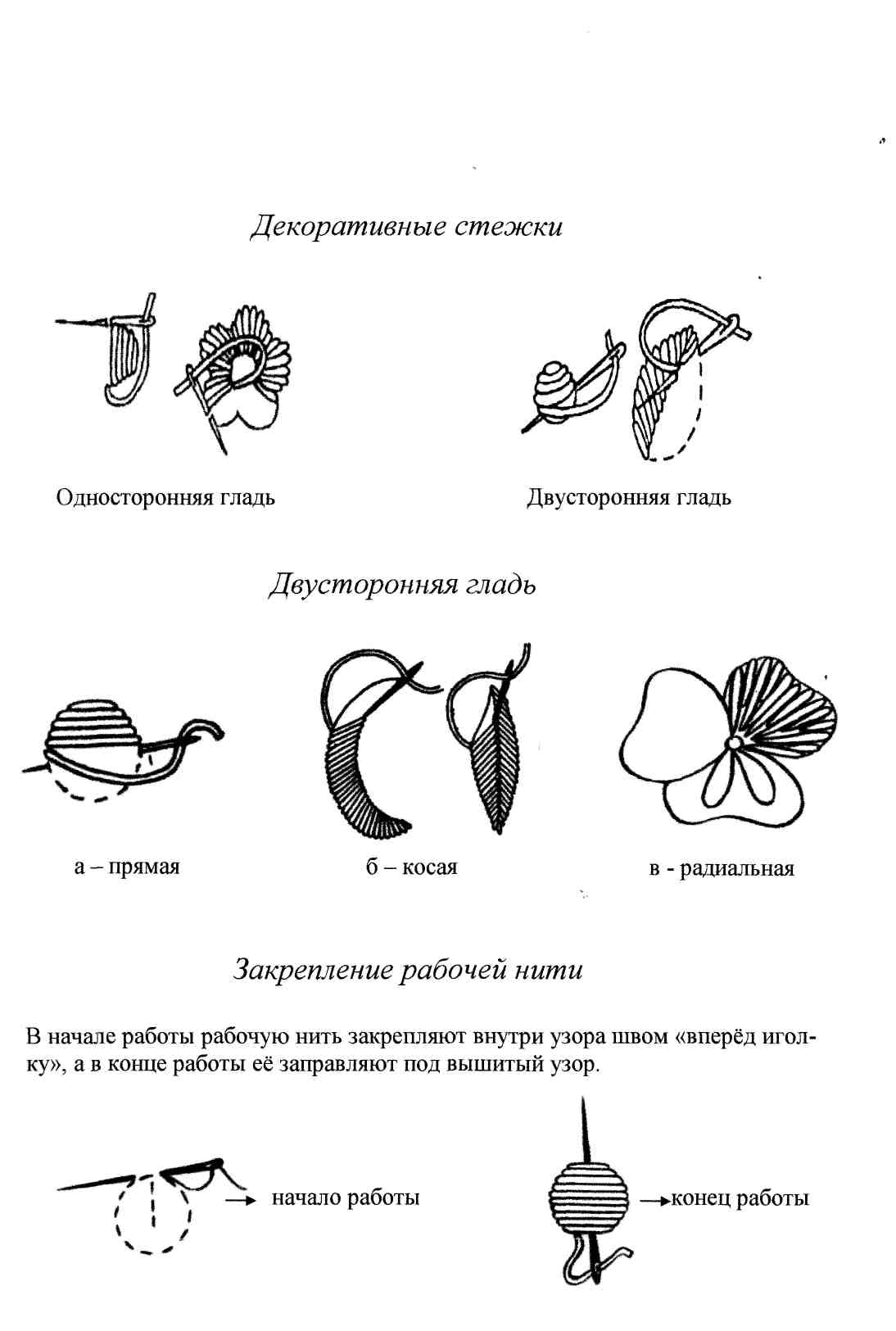 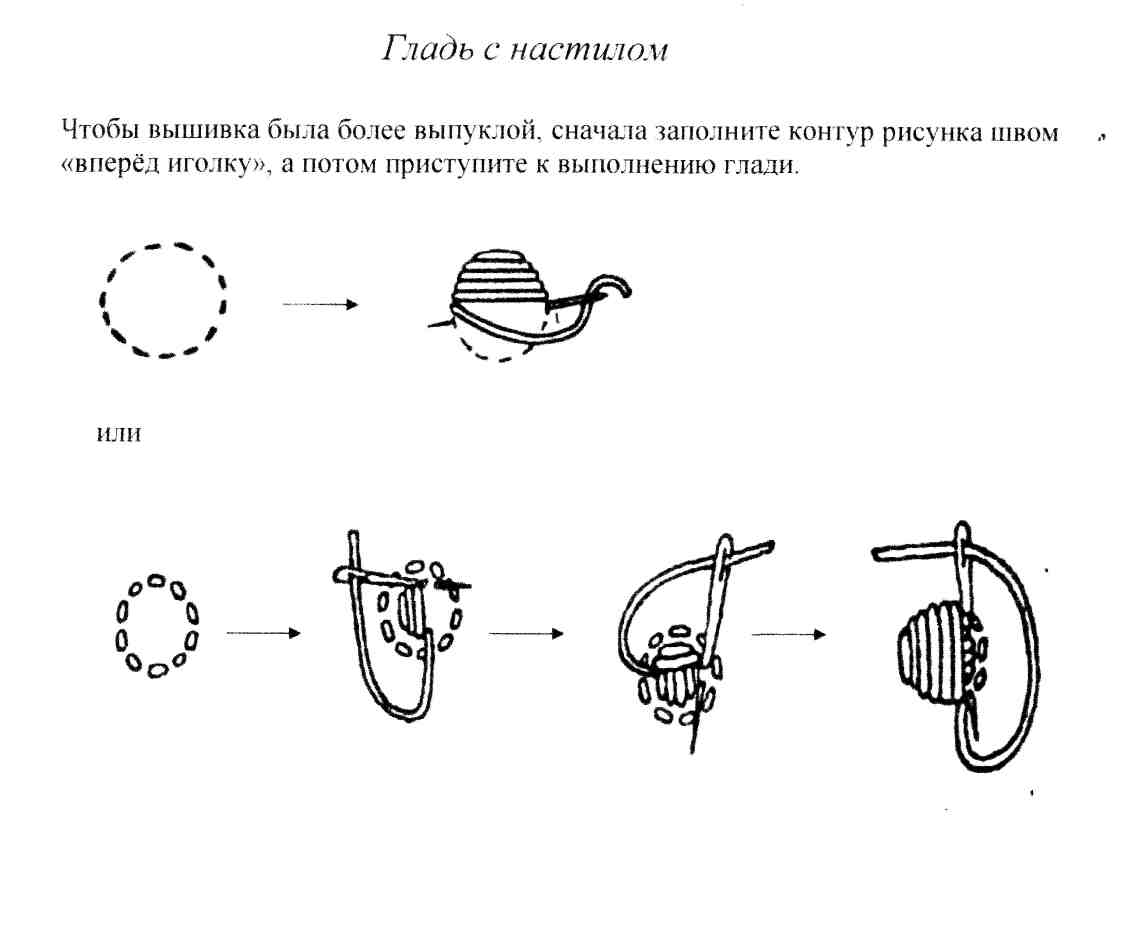 Если Вы хотите, чтобы вышивка была более выпуклой, сначала заполните контур рисунка швом «вперёд иголку», а потом приступите к выполнению глади.Закрепление нити в начале и конце работы (разбор инст- « рукционной карты).Поиск ошибок в вышитых работах учеников (работа в группах).10.	Чтобы выполнить правильно и аккуратно работу нужно
соблюдать правила техники безопасности при работе с нож
ницами, иглами и булавками.11.	А теперь составим план работы:Запялить ткань.Закрепить нить в начале работы.Выполнить двустороннюю гладь прямыми и косыми стежками.Закрепить нить в конце работы.VI.	Практическая работа.
Выполнение практической работы.
Зарядка для глаз.Музыка.VII.	Анализ и оценка выполненных работ.
Что Вы будите учитывать при оценке работ?
Поменяйтесь работами внутри группы и оцените их.
Какие Вы поставили оценки? Какая общая оценка?
Что получилось? Что не получилось?Учитель обобщает типичные ошибки учащихся. VIII. Закрепление материала.Что такое гладь?С какими видами декоративных гладьевых стежков Вы познакомились на уроке?Как называется шов, который мы выполняли на уроке? Какими стежками?Где применяется этот шов?Для чего применяется настил в вышивке гладью?IX.	Подведение итога урока.Чему научились Вы сегодня на уроке?X.	Домашнее задание.